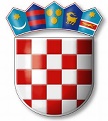 REPUBLIKA HRVATSKAVARAŽDINSKA  ŽUPANIJA			GOSPODARSKA ŠKOLA VARAŽDINKLASA: 003-06/21-01/1URBROJ: 2186-148-02-9Varaždin, 27.12.2021.ODLUKE  s jedanaeste sjednice ŠKOLSKOG ODBORA Gospodarske škole Varaždin održane 27. 12. 2021.DNEVNI RED:Usvajanje zapisnika s prošle sjednice Školskog odboraFinancijski plan za 2022. godinu i projekcije za 2023. i 2024. godinuPlan nabave za 2022. godinuDonošenje Odluke o raspisivanju natječaja za imenovanje ravnatelja/ice Gospodarske škole Varaždin i utvrđivanje teksta natječajaPlan klasifikacijskih oznaka i brojčanih oznaka ustrojstvenih jedinica i službenih osoba u Gospodarskoj školi VaraždinRaznoPredloženi dnevni red jednoglasno je prihvaćen bez primjedaba i dopuna.   Ad. 1ODLUKAŠkolski odbor jednoglasno donosi Odluku o usvajanju zapisnika s prošle sjednice Školskog odbora održane 3. prosinca 2021. godine.Ad. 2ODLUKAŠkolski odbor jednoglasno donosi Financijski plan za 2022.,2023. i 2024. godinu.Ad 3ODLUKAŠkolski odbor jednoglasno donosi Plan nabave Gospodarske Škole Varaždin za 2022. godinu.Ad. 4ODLUKAŠkolski odbor jednoglasno donosi Odluku o raspisivanju natječaja za imenovanje ravnatelja/ice Gospodarske škole Varaždin i prihvaća tekst natječajaAd 5	Nakon što je najavio ovu točku dnevnog reda, predsjednik Školskog odbora prepustio je riječ ravnateljici koja je istaknula kako je donesena nova Uredba o uredskom poslovanju te  Naputak o brojčanim oznaka pismena te sadržaju evidencija uredskog poslovanja prema kojem je Škola dužna uskladiti plan klasifikacijskih oznaka s odredbama novog Naputka do 1. siječnja 2022. godine.Informacija je, bez pitanja i primjedaba, jednoglasno prihvaćena.ZAPISNIČAR                                                PREDSJEDNIK ŠKOLSKOG ODBORAKristina Đurman                                                        Tomislav Purgarić